Launceston Agricultural Show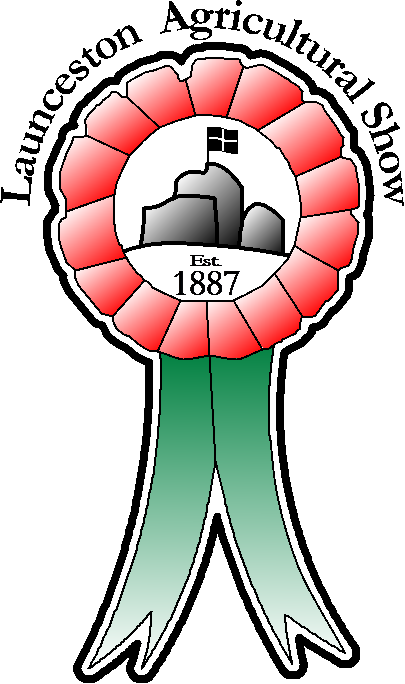 Fire Risk Assessment25th July 2024Name or the person responsible for fire on the dayName or the person responsible for fire on the dayResponsible persons mobile numberResponsible persons mobile numberDoes the responsible person have a deputyDoes the responsible person have a deputyYes  No  N/AWhat will be your method of raising the alarm in the event of an emergency, eg. verbal shoutWhat will be your method of raising the alarm in the event of an emergency, eg. verbal shoutPlease confirm that staff on your stand have been instructed on how to raise the alarmPlease confirm that staff on your stand have been instructed on how to raise the alarmYes  No  Have you assessed the need for a personal fire extinguisher on the day?Have you assessed the need for a personal fire extinguisher on the day?Yes  No  N/A -    If so, what type of fire/materials can your fire extinguisher be used on? -    If so, what type of fire/materials can your fire extinguisher be used on? -    Has your fire extinguisher been inspected in the last 12 months? -    Has your fire extinguisher been inspected in the last 12 months?Yes  No  -   Where will our fire extinguisher be located on the day (NOT in your van)  -   Where will our fire extinguisher be located on the day (NOT in your van)If cooking, will you also have a fire blanket available and easily accessible?If cooking, will you also have a fire blanket available and easily accessible?Yes  No  N/APlease confirm that all fire exits, public passageways, cross-hatched areas are to be kept clear at all timesPlease confirm that all fire exits, public passageways, cross-hatched areas are to be kept clear at all timesYes  NoPlease confirm that all staff are trained to keep your area tidy and free from flammable materials, trip hazards etcPlease confirm that all staff are trained to keep your area tidy and free from flammable materials, trip hazards etcYes  No  N/AIf using LPG, this must be stored outside the tent and secured against accidental damage, tampering etc. it must still be available/accessible in an emergencyIf using LPG, this must be stored outside the tent and secured against accidental damage, tampering etc. it must still be available/accessible in an emergencyYes  No  N/APlease confirm any gas appliances have been inspected by a Gas Safe Registered Engineer. You may be required to show proofPlease confirm any gas appliances have been inspected by a Gas Safe Registered Engineer. You may be required to show proofYes  NoPlease confirm all staff/volunteers have received the necessary training for safe working practicesPlease confirm all staff/volunteers have received the necessary training for safe working practicesYes  No   N/AYou must agree not to use naked flames – candles, nightlights etc may only be of the ‘flameless’ varietyYou must agree not to use naked flames – candles, nightlights etc may only be of the ‘flameless’ varietyYes  No Have you read the Terms and conditions for exhibiting at the Show? If not, please ensure that you and any other members of staff do so before the event.Have you read the Terms and conditions for exhibiting at the Show? If not, please ensure that you and any other members of staff do so before the event.Yes  No  N/ASignedTrading NameTrading NamePrint NameDateDate